
10 908593400090 Przenośnik ślimakowy do bufora W2HTP10 1 przenośnik ślimakowy lewy 400-300 / 193,7 / 350/6249 / LS z łopatkami RCH 1000 Materiał: rura: Rst. 37-2 i ostrza: Creusbro 4000 20 908593400091 Przenośnik ślimakowy do bufora W2HTP20 1 przenośnik ślimakowy lewy 400-300 / 193,7 / 350/6008 / RS z łopatkami RCH 1000 Materiał: rura: Rst. 37-2 i ostrza: Creusbro 4000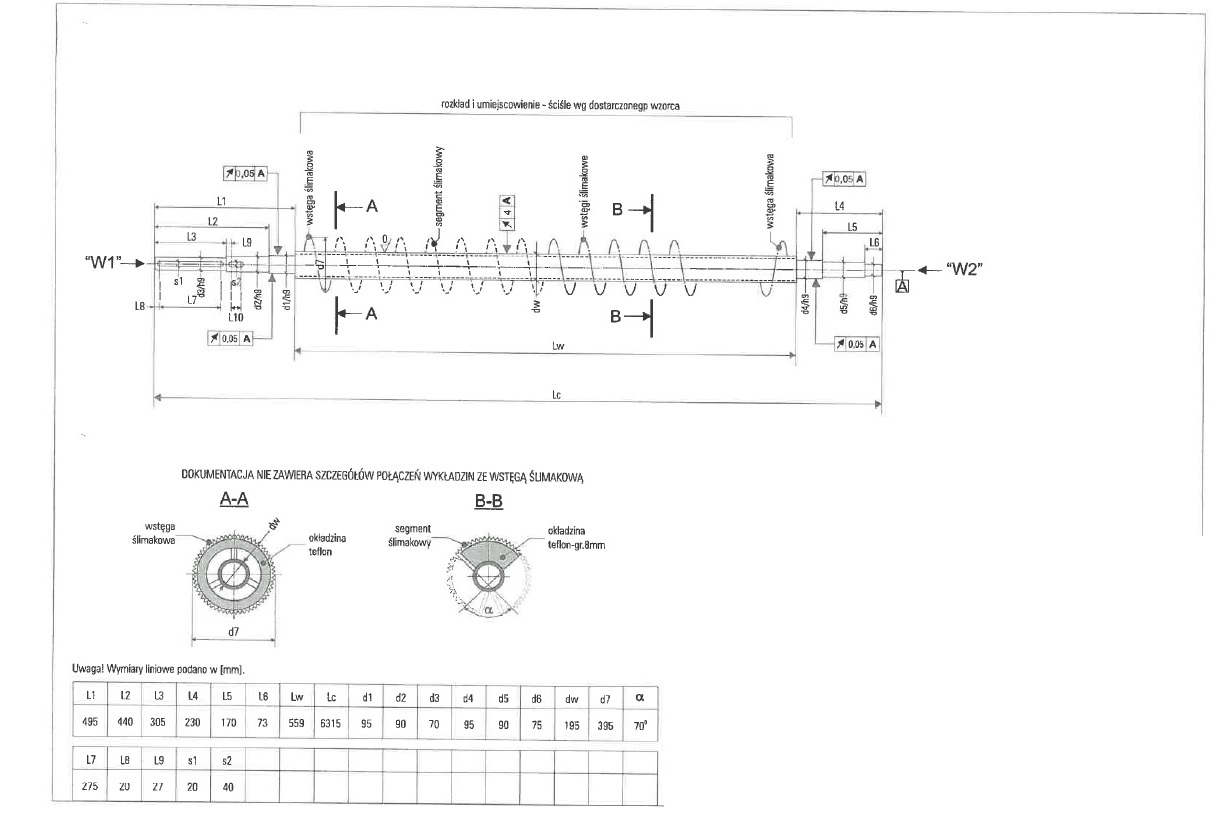 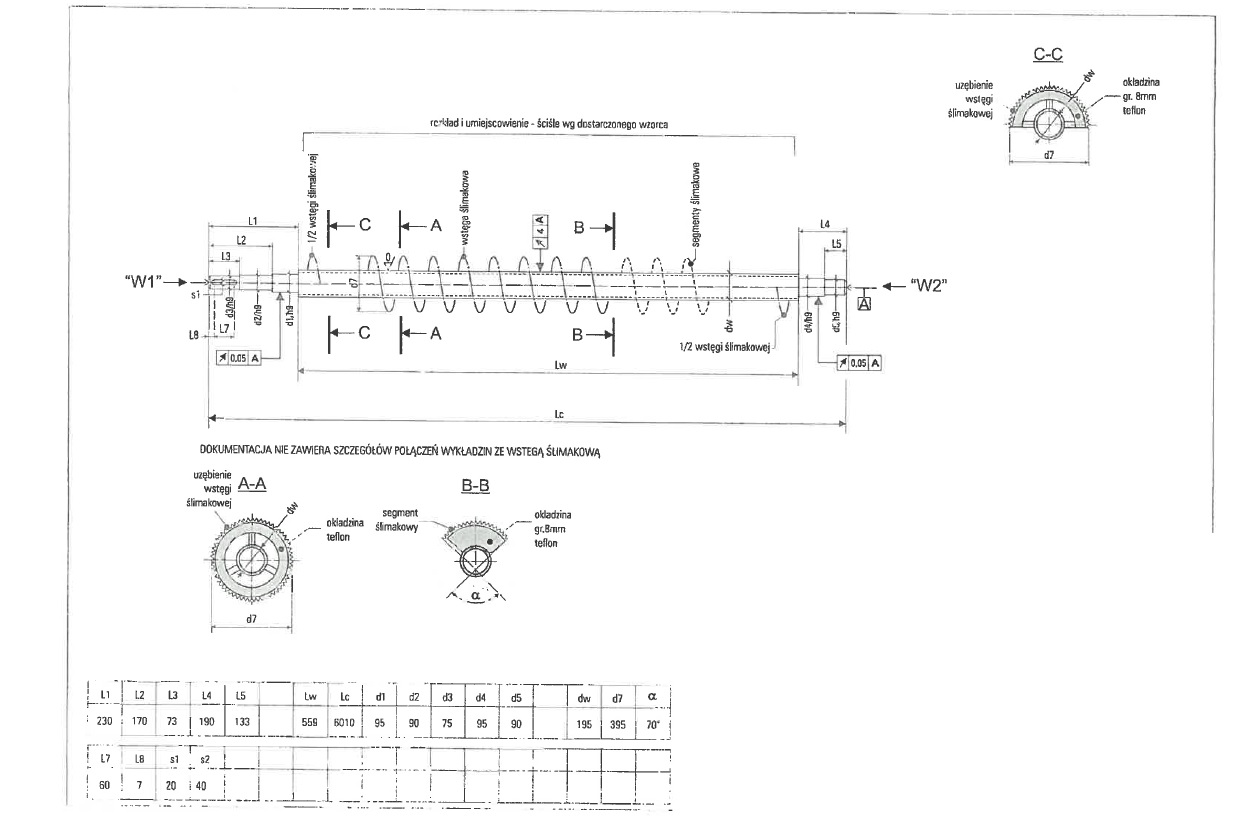 